NA PALUBU plavba po ostrovech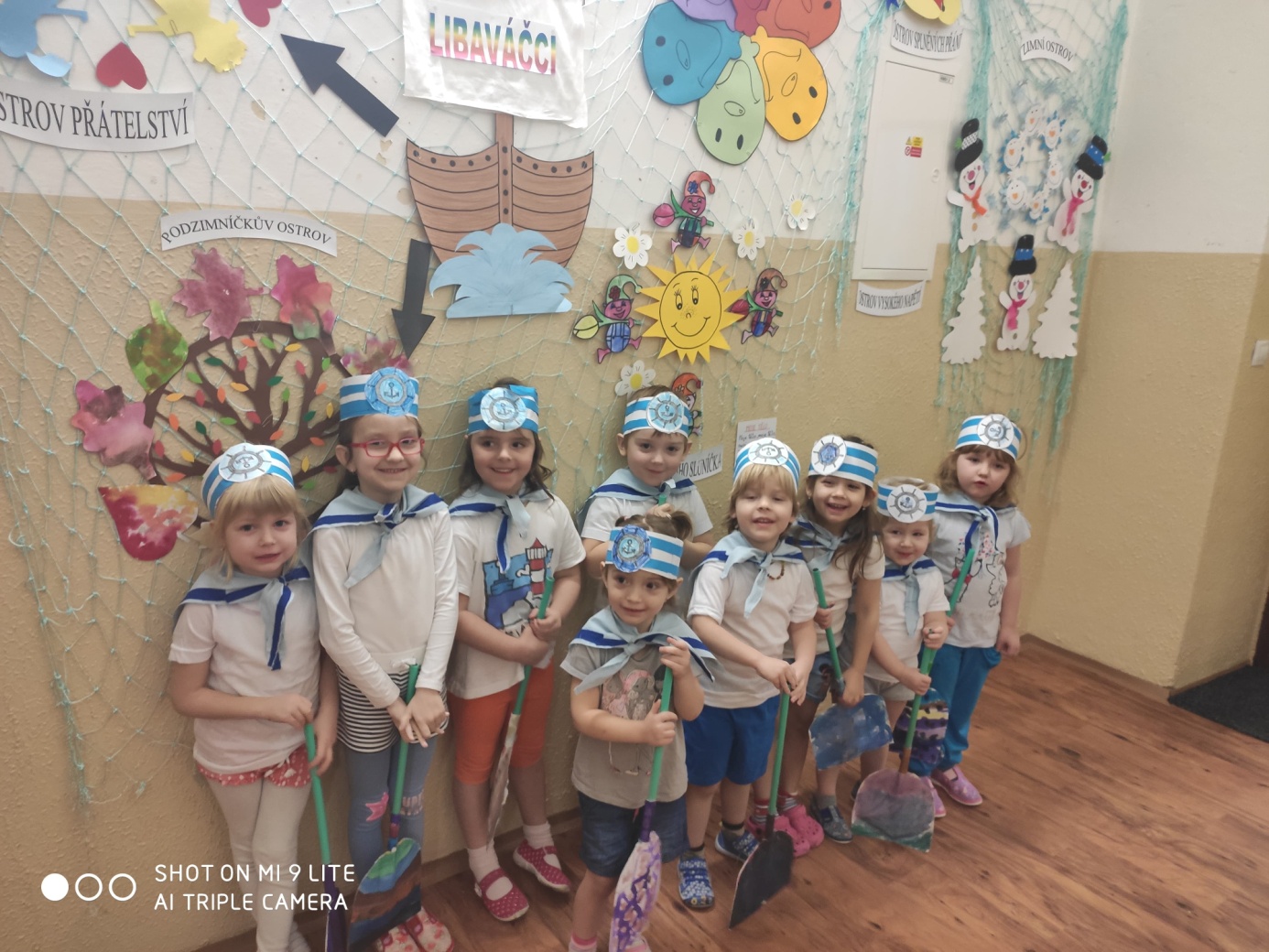 Tento rok s dětmi v určitém období navštívíme různé ostrovy – „Ostrov přátelství“, „Podzimníčkův ostrov“, „Ostrov splněných přání“,“Zimní ostrov“,“Ostrov jarního sluníčka“ a „ Barevný ostrov“. Snažíme se, aby plán byl variabilní, obsahoval mnoho námětů a témat. Témata můžeme měnit podle potřeb a situací. Během jednotlivých témat se snažíme u dětí rozvíjet všech pět oblastí daných Rámcovým vzdělávacím programem.ZÁŘÍ - ostrov přátelstvíCharakteristika bloku: Přivítání dětí v novém školním roce. Seznámení nově příchozí děti s prostorem MŠ a s novými kamarády. Vytvoření třídních pravidel, aby nám tu bylo spolu krásně. Zavzpomínáme na prázdniny. Motivace na celá rok daným tématem. Navázání nových přátelství. TÉMATA:U nás ve školceJá a moji kamarádi Já a moje rodinaMůj den – časové vztahyŘÍJEN – LISTOPAD – Podzimníčkův ostrovCharakteristika bloku: Na zdejším ostrově se zaměříme na podzimní přírodu. Budeme pozorovat měnící se barvy, změnu počasí a chutě podzimu. Vše, co uvidíme kolem sebe, využijeme dohromady s přírodninami k tvořivým hrám a experimentům. Řekneme si o přípravách zvířat a lidí na zimu. Užijeme si podzimní radovánky- vyrábění, pouštění draků. Pozveme rodiče a děti na společné opékání brambor, uspávání broučků. TÉMATA:Jak chutná podzim- kde najdeme vitamínyNa procházku do lesaHrajeme si s podzimemPapíroví draci letí Kouzlo počasí – jak vyzrát na nemociMoje těloCo slyším, co vidím, co ochutnám, co ucítímStrašidelná školkaPROSINEC- ostrov splněných přáníCharakteristika bloku:Doplujeme i na vánoční ostrov, kde se plní všechna přání. Prožijeme zde adventní čas. Přivítáme Mikuláše, andílka i čerta, písničkami básničkami. Budeme proplouvat lidovými tradicemi a společně se radovat z vánočního období. Nastolíme pohodovou atmosféru. Čeká na nás čertovský rej, rozsvícení vánočního stromu, vánoční jarmark a další tradice.TÉMATA:Když k nám přišel MikulášUž voní VánoceTěšíme se na Ježíška  LEDEN- ÚNOR – zimní ostrovCharakteristika bloku:V tomto bloku nabízíme aktivity tematicky zaměřené na zimní období. Spousta sněhu děti láká k prožití zimních radovánek. Sjezd na lopatách, stavba sněhuláka a koulování se s kamarády. Bez dodržování společných pravidel a bez ohleduplnosti k druhému to nepůjde. Podpoříme děti ve sportovních aktivitách. Dozvíme se, co dělají zvířátka v zimě. Prožijeme krásné zimní tradice.TÉMATA:Cestování za sněhovou vločkou- Tři králové Pomáháme přírodě – zvířátkaZima a její znaky – z nebe padá vločkaMy a zimní sportyHádej, čím jsem Masopustní veseliceVe školce je karneval Koho známe z Večerníčku BŘEZEN – DUBEN – ostrov jarního sluníčkaCharakteristika bloku:V daném bloku nás čeká poznávání probouzející se přírody. Prozkoumáme na ostrově všechno živé. Učíme se vnímat krásu přírody, rozvíjet estetické cítění, vnímání a prožívání. Připomeneme si tradice a zvyky velikonočních svátků. Vyřádíme se na čarodějnickém sletu a opět nezapomeneme na péči o naší planetu. TÉMATA:Slunce svítí, ledy tají- vyháníme zimu Máme rádi zvířata a víme, kde žijí (u vody, na dvorku, na louce a v lese)Čáry máry pod kočáryHurá do školyCo snesla slepička- VelikonoceSlavíme Den Země Zahrádka nás volá – práce na jařeKVĚTEN – ČERVEN – barevný ostrovCharakteristika bloku:Zde si užijeme barevnost ostrova v celé jeho kráse. Budeme se zde radovat s písničkou. Připravíme si přání pro maminky. Oslavíme společně den dětí. Podíváme se, co žije v trávě. Dozvíme se, jaké jsou způsoby dopravy na tento ostrov. Objevíme cizokrajná zvířata a zacvičíme si jako správní sportovci.TÉMATA:Hrajeme si s písničkou Popřejeme maminkámCo jsme našli na louce Čím pojedeš na ostrov?Všechny děti mají svátek Zvířátka v cizích zemích Pojďte s námi cvičitHurá na prázdniny 